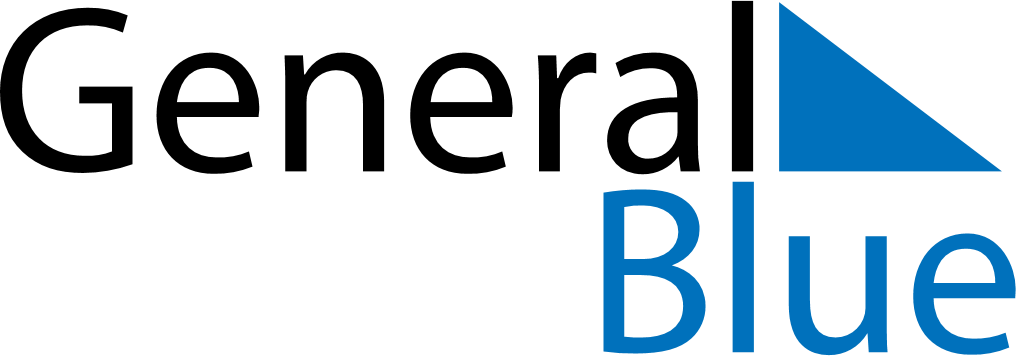 June 2030June 2030June 2030June 2030NorwayNorwayNorwayMondayTuesdayWednesdayThursdayFridaySaturdaySaturdaySunday11234567889Pentecost1011121314151516Whit Monday1718192021222223Midsummar Eve2425262728292930